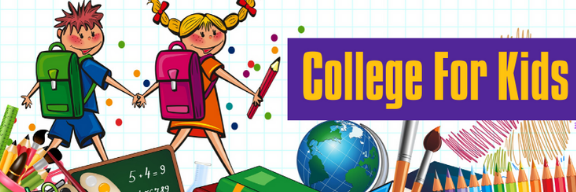 2021-02-08 Group 1 (3-4)Read the text. Decide which sentences are T (true) and which are F (false):College lifeCollege life in the US is very exciting. College students study hard, learn a lot of things, make new friends, and have a lot of fun.College StudiesCollege students in the US study many different subjects like Science, Biology, Physics, Chemistry, Maths or English Literature. College students go to lessons for about five hours a day, five days a week and study or do projects for about three hours or more.Life on CampusLiving on campus in a dorm is an adventure! It isn’t like living at home. College students usually share a room in the dorm with another person. But sometimes they live alone. Most college students have a “meal plan”. They can eat in the college dining hall for a low price.ClubsMany college students join clubs like sports, drama, newspaper and art. The clubs organize events like parties and dances. They also hold events to raise money for charity. Collect clothes for the poor and even clean up the environment.1. Students attend lessons for about five hours each day.  --------2. There are lessons every day.                                                 --------3. Students spend more time doing projects than attending lessons.  --------4. Students can live on campus.                                                   --------5. Students can’t live on their own.                                            ---------6. Students can become members of various clubs.                 ----------